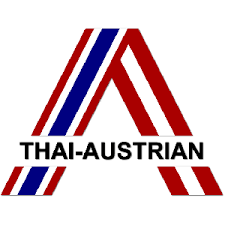                     แผนธุรกิจ           ชื่อธุรกิจ……………………………………………………………จัดทำโดยแผนกวิชา...................................	1.1แนวคิดธุรกิจ/ความเป็นมาของธุรกิจ/ชื่อกิจการ/ชื่อเจ้าของ (ถ้ามี)………………………………...…….....		1)  แนวคิดธุรกิจ/ความเป็นมาของธุรกิจ..................................................................................................................................................................................................................................................................................................................................................................................................................................................................................................................................................................................................................................................................................................................................................................................................................................................................................................................................................................................................................................................................................................................................................................................................................................................................................................................................................................................................................................................................................................................................................................................................................................................................................................................................................................................................................................................................................................................................................................................................................................................................................................................................................................................................................................................................................................................................		2)  ชื่อเจ้าของกิจการ....................................................................................................................	ชื่อกิจการ (ถ้ามี)......................................................................................................................		3)  ที่ตั้งของสถานที่ประกอบการ......................................................................................................................................................................................................................................................................................		4)  ประเภทสินค้าหรือบริการ............................................................................................................................................................................................................................................................................................	1.2  นวัตกรรมที่ใช้ในธุรกิจ ………………………………………………………………………………………………………….………………………………………………………………………………………………………………………………………………………………..………………………………………………………………………………………………………………………………………………………………..………………………………………………………………………………………………………………………………………………………………..	1.3 ลักษณะธุรกิจ (ธุรกิจการผลิต, ธุรกิจบริการ, ธุรกิจซื้อมา ขายไป)…………………….……………………..		1)  ลักษณะธุรกิจ…………………………………………………………………………………....………………………........................................................................................................................................................................................................................................................................................................................................................................		2)ระยะเวลาการก่อตั้ง		เป็นผู้ประกอบการใหม่  ไม่เคยทำธุรกิจมาก่อน			คาดว่าจะเริ่มดำเนินการ  ประเมินเดือน..................................... ปี................................		ดำเนินธุรกิจมาแล้วไม่เกิน  1  ปี		ดำเนินธุรกิจมาแล้วมากกว่า  1  ปี		3) วัตถุประสงค์และวงเงินการขอสินเชื่อ/กู้ยืมเงิน		 เพื่อการลงทุนในการประกอบธุรกิจ		เพื่อขยายธุรกิจ  ปรับปรุงกิจการ 		เพื่อเป็นเงินทุนหมุนเวียนในการดำเนินการ		เพื่อชำระหนี้อื่น		อื่น ๆ (ระบุ)....................................................................................................................		วงเงินที่ต้องการขอสินเชื่อ (กู้ยืมเงิน)................................................................................บาท	1.4 เหตุผลและสิ่งจูงใจ/แรงบันดาลใจในการดำเนินธุรกิจ หรือขยายกิจการ ประโยชน์ที่คาดว่าจะได้รับ		1) เหตุผลและสิ่งจูงใจ/แรงบันดาลใจในการดำเนินธุรกิจ…………………………………………………..............................................................................................................................................................................................................................................................................................................................................................................................................................................................................................................................................................2) ประโยชน์ที่คาดว่าจะได้รับ..............................................................................................................................................................................................................................................................................................................................................................................................................................................................................3) ความเป็นไปได้ในการดำเนินธุรกิจ…………………………………………………………………………………………............................................................................................................................................................................................................................................................................................................................................................................................................................................................................................................................................................	2.1 สภาพแวดล้อมภายใน		1) จุดแข็ง (Strength):ปัจจัยภายในองค์กรที่ทำให้กิจการมีความได้เปรียบคู่แข่ง)…………………....................................................................................................................................................................................................................................................................................................................................................................................................................................................................................................................................................................................................................................................................................................................................................................................................................................................................................................................................		2) จุดอ่อน (Weakness):ปัจจัยภายในองค์กรที่ทำให้กิจการเสียเปรียบคู่แข่งขัน………………….......................................................................................................................................................................................................................................................................................................................................................................................................................................................................................................................................................................................................................................................................................................................................................................................................................................................................................................................................	2.2สภาพแวดล้อมภายนอก (เช่น สภาพตลาด ภาวะเศรษฐกิจ สังคม กฎหมาย การเมือง วัฒนธรรม ค่านิยม ความก้าวหน้าทางเทคโนโลยี และเครือข่ายธุรกิจ)		1)  โอกาส (Opportunity) :(เป็นปัจจัยภายนอกที่จะส่งเสริม หรือสนับสนุนให้กิจการเติบโตได้ในอนาคต)...............................................................................................................................................................................................................................................................................................................................................................................................................................................................................................................................................................................................................................................................................................................................................................................................................................................................................................................		2) อุปสรรค (Threat) :เป็นปัจจัยภายนอกที่จะทำให้กิจการไม่รุ่งเรือง เติบโตช้า เป็นอุปสรรคต่อการดำเนินธุรกิจ)………………..............................................................................................................................................................................................................................................................................................................................................................................................................................................................................................................................................................................................................................................................................................................................................................................................................................................................................................................................................................................................................................................................................................................................................................................................................................................................................................................................................................................................................................................................................................................................................................................................................................................................................................................................................................................................................................................................................................................................................................................................................................................................................................................................................................................................	4.1  โครงสร้างองค์กร (แสดงแผนภูมิองค์กร และระบุชื่อ หน้าที่ความรับผิดชอบของแต่ละบุคคลตามแผนภูมิ)4.2 การแบ่งหน้าที่งาน		ผู้จัดการทำหน้าที่………………………………………………………………………………………………………..............................................................................................................................................................................................................................................................................................................................................................................		รองผู้จัดการทำหน้าที่…………………………..……………………………………………………………………….............................................................................................................................................................................................................................................................................................................................................................................		ฝ่าย…………………………………………………ทำหน้าที่…………………………………………………………...........................................................................................................................................................................................		ฝ่าย…………………………………………………ทำหน้าที่…………………………………………………………...........................................................................................................................................................................................		ฝ่าย…………………………………………………ทำหน้าที่…………………………………………………………...........................................................................................................................................................................................	4.3 การจ้างงาน	กิจการมีพนักงาน  ณ ปัจจุบัน  รวม................ คน  ค่าจ้างรวม.......................................บาทต่อเดือน	หลังขยายกิจการ หรือลงทุนเพิ่ม คาดว่าจะรับพนักงานเพิ่มอีก.........คน  ค่าจ้าง.............บาทต่อเดือน	รวมค่าจ้างทั้งสิ้น  หลังขยายกิจการ  หรือลงทุนเพิ่ม........................................................บาทต่อเดือน	5.1 ผลิตภัณฑ์ (Product) รายละเอียดเกี่ยวกับลักษณะและประโยชน์ของสินค้า/บริการต้องเป็นนวัตกรรมใหม่ และการกำหนดตำแหน่งผลิตภัณฑ์ (Positioning)........................................................................................................................................................................................................................................................................................................................................................................................................................................................................................................................................................................................................................................................................................................................................................................................................................................................................................................................................................................................................................................................................................................................5.2 ระบุกลุ่มเป้าหมายหลัก/กลุ่มเป้าหมายรอง  พร้อมระบุเหตุผล		กลุ่มเป้าหมายหลัก  ได้แก่………………………………………………………………..………………………….......................................................................................................................................................................................................................................................................................................................................................................................................................................................................................................................................................................................................................................................................................................................................................		กลุ่มเป้าหมายรอง ได้แก่…………………………………………………..………………………………………….....................................................................................................................................................................................................................................................................................................................................................................................................................................................................................................................................................................................................................................................................................................................................................5.3  คู่แข่งขัน (ระบุชื่อคู่แข่งขัน ข้อได้เปรียบ และข้อเสียเปรียบของกิจการที่มีต่อคู่แข่งขัน)		1) คู่แข่งที่สำคัญและมีผลต่อกิจการ จำนวน...................... ราย		2) ชื่อคู่แข่งขันทางตรง.................................................................................................................................................................................................................................................................................................................................................................................................................................................................................................................................................................................................................................................................................................................................................................................................................................................................		3) ชื่อคู่แข่งขันทางอ้อม...............................................................................................................................................................................................................................................................................................................................................................................................................................................................................................................................................................................................................................................................................................................................................................................................................................................................................................................................................................................................................................................................................................................................................................................................................................................................................................................................................................................................................................................................................................................................................................................................................4) การเปรียบเทียบกับคู่แข่งขัน	5) ตลาดของสินค้า/บริการ	      ตลาดท้องถิ่น/ในจังหวัด ……………………………………………………………………………………….	      ตลาดต่างจังหวัด …………………………………………………………………………………………….……	      ตลาดต่างประเทศ ………………………………………………………………………………………………..	      อื่นๆ (ระบุ) ........................................................................................................................	6) ลักษณะของผู้ซื้อ	      มีลูกค้าประจำ/แน่นอน/ตลาดเปิด …………………………………………………………………………	      มีผู้ซื้อเฉพาะกลุ่ม/ตลากแคบ ……………………………………………………………………………….	      เป็นลูกค้าขาจร ไม่แน่นอน ……………………………………………………………………………………	      อื่นๆ (ระบุ) ........................................................................................................................5.4  การส่งเสริมการตลาด (เช่น การโฆษณา ประชาสัมพันธ์ การลด แลก แจก แถม เป็นต้น) 		      มี และดำเนินการต่อเนื่อง โดยวิธี ..................................................................................... ....................................................................................................................................................................................		      มี และไม่ได้ดำเนินการต่อเนื่อง โดยวิธี ...................................................................... ....................................................................................................................................................................................		      ไม่มี5.5) การกำหนดราคาขาย		     1)  ราคาสินค้า/บริการ กำหนดจาก			   ต้นทุนสินค้า/บริการ			   ความต้องการของลูกค้า			   เปรียบเทียบราคากับคู่แข่ง			   อื่น ๆ (ระบุ)......................................................................................................		     2) ราคาขาย........................................................................บาท/หน่วย		     3) ราคาขายของคู่แข่งขัน.........................................................บาท/หน่วย5.6) ช่องทางการจำหน่าย (เลือกได้มากกว่า 1 ข้อ พร้อมระบุรายละเอียดให้ชัดเจน)			  ขายตรง (อธิบาย)..........................................................................................................................................................................................................................................................................................			  ขายปลีก (อธิบาย).........................................................................................................................................................................................................................................................................................			  ขายส่ง (อธิบาย)............................................................................................................................................................................................................................................................................................			  ขายฝาก (อธิบาย).........................................................................................................................................................................................................................................................................................			  รับจ้างผลิต   (อธิบาย)..................................................................................................................................................................................................................................................................................			 อื่น ๆ (ระบุ)..................................................................................................................................................................................................................................................................................................	6.1 กระบวนการผลิต/การให้บริการ/อธิบายขั้นตอนการผลิตสินค้า หรือการให้บริการให้ละเอียด....................................................................................................................................................................................................................................................................................................................................................................................................................................................................................................................................................................................................................................................................................................................................................................................................................................................................................................................................................................................................................................................................................................................................................................................................................................................................................................................................................................................................................................................................................................................................................................................................................................................................................................................................................................................................................................................................................................................................................................................................................................................................................................................................................................................................................................................................................................................................................................................................................................................................................................................................................................................................................................................................................................................................................................................................................................................................................................................................................................................................................................................................................................................................................................................	6.2 แผนผังที่ตั้งกิจการ (อธิบายให้ละเอียด หรือวาดเป็นแผนที่ ระบุที่ตั้งให้ชัดเจน)	6.3  แหล่งวัตถุดิบ (สั่งซื้อจากใคร ระบุชื่อผู้จำหน่ายวัตถุดิบให้ชัดเจน)............................................................................................................................................................................................................................................................................................................................................................................................................................................................................................................................................................6.4  การซื้อวัตถุดิบ และเงื่อนไขการซื้อ		ซื้อเป็นเงินสด ................................ %		ซื้อเป็นเงินเชื่อ................................ %  มีกำหนดชำระเงินภายใน.................................. วัน	7.1 ปัจจุบัน มีเงินลงทุน ............................................. บาท	7.2 อนาคต จะลงทุนในโครงการ หรือขยายกิจการ ต้องการใช้เงินทั้งสิ้นรวม ............................... บาท	7.3 เป้าหมายทางการเงิน		1) ประมาณการยอดขาย เพิ่มขึ้นเดือนละ .................................. %                     2) ประมาณการยอดขายในแต่ละเดือน7.4 ประมาณการกำไรขาดทุนจากการดำเนินธุรกิจ	8.1 จริยธรรมทางธุรกิจ................................................................................................................................................................................................................................................................................................................................................................................................................................................................................................................................................................................................................................................................................................................................................................................................................................................................................................................................................................................................................................................................................................................................................................................................................................................................................................................................................................................................................................................................................................8.2 แผนฉุกเฉิน/แผนบริหารความเสี่ยง................................................................................................................................................................................................................................................................................................................................................................................................................................................................................................................................................................................................................................................................................................................................................................................................................................................................................................................................................................................................................................................................................................................................................................................................................................................................................................................................................................................................................................................................................................	ลงชื่อ....................................................................... เจ้าของโครงการ	(.....................................................................)	ชื่อสถานศึกษา...........................................................................................ภาคผนวก(ภาพถ่ายสินค้า/การให้บริการ และภาพถ่ายการดำเนินธุรกิจ)ที่ชื่อ-นามสกุลโทรศัพท์ตำแหน่งส่วนที่ 1  ภาพรวมธุรกิจส่วนที่ 2  วิเคราะห์สภาพแวดล้อมทางธุรกิจ SWOT Analysisส่วนที่ 3 ปัจจัยที่นำไปสู่ความสำเร็จส่วนที่ 4 แผนการจัดการส่วนที่ 5 แผนการดำเนินงานด้านการตลาด (Marketing Plan)คุณสมบัติของสินค้า / บริการ / อาชีพเปรียบเทียบกับคู่แข่งขันเปรียบเทียบกับคู่แข่งขันเปรียบเทียบกับคู่แข่งขันหมายเหตุคุณสมบัติของสินค้า / บริการ / อาชีพดีกว่าใกล้เคียงด้อยกว่าหมายเหตุ1. ราคา2. ทำเลที่ตั้งกับกลุ่มลูกค้า3. ลักษณะสินค้า/บริการ/อาชีพ (รูปร่างบรรจุภัณฑ์)4. คุณภาพสินค้า/บริการ/อาชีพ5. ชื่อเสียงของสินค้า/บริการ6. ยอดขายสินค้า/บริการ/อาชีพส่วนที่ 6 แผนการผลิตส่วนที่ 7 แผนการเงิน  (ประมาณการล่วงหน้า 1 ปี)รายการระยะเวลาดำเนินการเดือน/ปี (จำนวนเงิน)ระยะเวลาดำเนินการเดือน/ปี (จำนวนเงิน)ระยะเวลาดำเนินการเดือน/ปี (จำนวนเงิน)ระยะเวลาดำเนินการเดือน/ปี (จำนวนเงิน)ระยะเวลาดำเนินการเดือน/ปี (จำนวนเงิน)ระยะเวลาดำเนินการเดือน/ปี (จำนวนเงิน)ระยะเวลาดำเนินการเดือน/ปี (จำนวนเงิน)ระยะเวลาดำเนินการเดือน/ปี (จำนวนเงิน)รายการมิ.ย.ก.ค.ส.ค.ก.ย.ต.ค.พ.ย.ธ.ค.ม.ค.จำนวนหน่วยราคาขาย/หน่วยจำนวนเงินรายการระยะเวลาดำเนินการเดือน/ปี (จำนวนเงิน)ระยะเวลาดำเนินการเดือน/ปี (จำนวนเงิน)ระยะเวลาดำเนินการเดือน/ปี (จำนวนเงิน)ระยะเวลาดำเนินการเดือน/ปี (จำนวนเงิน)ระยะเวลาดำเนินการเดือน/ปี (จำนวนเงิน)ระยะเวลาดำเนินการเดือน/ปี (จำนวนเงิน)ระยะเวลาดำเนินการเดือน/ปี (จำนวนเงิน)ระยะเวลาดำเนินการเดือน/ปี (จำนวนเงิน)รายการมิ.ย.ก.ค.ส.ค.ก.ย.ต.ค.พ.ย.ธ.ค.ม.ค.รายรับ (บาท)-ยอดขาย-รายได้อื่นรายจ่าย (บาท)-ต้นทุขายสินค้า/ให้บริการ-...........................................................-..........................................................-..........................................................รวมค่าใช้จ่าย (ขาดทุนสุทธิ)กำไรสุทธิ (บาท)ส่วนที่ 8 แผนฉุกเฉิน